РЕШЕНИЕ«9» сентября 2013 г.                                                                               № 116/1478 г. ТулунОб определении общих результатов выборов депутатовДумы Тулунского муниципального района шестого созываНа основании первых экземпляров протоколов Тулунской районной территориальной избирательной комиссии  о результатах выборов депутатов Думы Тулунского муниципального района шестого созыва по соответствующим избирательным округам, в соответствии с частью 15 статьи 102, статьей 106, частью 2 статьи 107 Закона Иркутской области «О муниципальных выборах в Иркутской области»   Тулунская районная территориальная избирательная комиссия РЕШИЛА:1. Признать выборы 8 сентября 2013 года депутатов  Думы Тулунского муниципального района шестого созыва состоявшимися и действительными. 2. Установить, что в Думу Тулунского муниципального района избрано 15(пятнадцать) депутатов:Одномандатный  избирательный округ № 1- Фадеенко Виктор Анатольевич;Одномандатный избирательный округ № 2 – Полевик Александр Анатольевич;Одномандатный избирательный округ № 3 – Чепурных Ирина Владимировна;Одномандатный избирательный округ № 4 – Тюков Юрий Юрьевич;Одномандатный избирательный округ № 5 – Бордов Михаил Иванович;Одномандатный избирательный округ № 6 – Гамаюнов Анатолий Анатольевич;Одномандатный избирательный округ № 7 – Долгих Мария Владимировна;Одномандатный избирательный округ № 8 – Брыжник Наталья Алексеевна;Одномандатный избирательный округ № 9 – Шумилов Михаил Михайлович;Одномандатный избирательный округ № 10 – Бушмакин Андрей Александрович;Одномандатный избирательный округ № 11 – Богданова Клара Евгеньевна;Одномандатный избирательный округ № 12 – Федорова Людмила Николаевна;Одномандатный избирательный округ № 13 – Заголовец Игорь Александрович;Одномандатный избирательный округ № 14 – Мазанченко Нина Александровна;Одномандатный избирательный округ № 15 – Сингилев Роман Анатольевич.3. Направить в Избирательную комиссию Иркутской области заверенные копии настоящего решения, первых экземпляров протоколов и сводных таблиц Тулунской районной территориальной избирательной комиссии  о результатах выборов депутатов Думы Тулунского муниципального района шестого созыва по соответствующим избирательным округам.4. Копию решения направить для опубликования в  газету «Земля Тулунская»Председатель                                                       Л.В. БеляевскаяСекретарь                                                            Т.А. Шагаева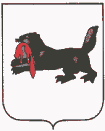 ИРКУТСКАЯ  ОБЛАСТЬТУЛУНСКАЯ РАЙОННАЯТЕРРИТОРИАЛЬНАЯ ИЗБИРАТЕЛЬНАЯ КОМИССИЯ